PHỤ LỤCVề điều kiện về văn bằng, thâm niên công tác và các môn học bổ sung kiến thức(Kèm theo Thông báo số 1642/TB-ĐHKT, ngày  20  tháng 05   năm 2014)1. Đối tượng tuyển sinh 1.1. Điều kiện về văn bằng- Có bằng tốt nghiệp đại học các ngành thuộc khối ngành kinh tế, quản trị kinh doanh, thương mại, luật, được dự thi sau khi đã có chứng chỉ bổ túc kiến thức với chương trình 5 môn (15 tín chỉ).+ Đại cương về quản trị công nghệ	 				(3 tín chỉ)+ Thiết kế và công nghệ						(3 tín chỉ)+ Đại cương về phát triển doanh nghiệp				(3 tín chỉ)+ Nhập môn khoa học quản trị					(3 tín chỉ)+ Hệ thống pháp luật Việt Nam về công nghệ và doanh nghiệp 	(3 tín chỉ)- Có bằng tốt nghiệp đại học các ngành thuộc nhóm ngành công nghệ, kỹ thuật và khoa học tự nhiên, được dự thi sau khi đã có chứng chỉ bổ túc kiến thức với chương trình 5 môn (15 tín chỉ): + Kinh tế học vĩ mô							(3 tín chỉ)+ Kinh tế học vi mô 							(3 tín chỉ)+ Đại cương về phát triển doanh nghiệp				(3 tín chỉ)+ Nhập môn khoa học quản trị					(3 tín chỉ)+ Hệ thống pháp luật Việt Nam về công nghệ và doanh nghiệp	(3 tín chỉ)1.2. Điều kiện về thâm niên công tácNgười dự tuyển phải có ít nhất 1 năm kinh nghiệm công tác trong lĩnh vực liên quan đến quản lý nhà nước, quản lý kinh tế, quản lý khoa học và công nghệ, quản trị kinh doanh (tính từ ngày kí quyết định công nhận tốt nghiệp đại học đến ngày dự thi), đã đảm nhiệm một trong những vị trí công tác sau đây:- Cán bộ, công chức, viên chức đang trực tiếp thực hiện công tác quản lý về khoa học và công nghệ ở các cấp từ trung ương tới địa phương.- Cán bộ, công chức, viên chức đang trực tiếp thực hiện công tác quản lý về kinh tế và kinh doanh ở các cấp từ trung ương tới địa phương.- Nhân viên quản lý các cấp tại các doanh nghiệp nhà nước, văn phòng đại diện, ngoanh nghiệp có vốn FDI (kể cả nhân viên quản lý người nước ngoài), doanh nghiệp ngoài quốc doanh.-	Các giảng viên cao đẳng, giảng viên đại học khối kỹ thuật, kinh tế và quản trị kinh doanh muốn nâng cao trình độ để giảng dạy bộ môn quản trị công nghệ, phát triển doanh nghiệp hoặc các bộ môn khoa học liên ngành.2. Hình thức tuyển sinh: Thi tuyển với các môn thi và đánh giá sau đây: - Bài thi Đánh giá năng lực (Theo dạng thức GRE) - Đánh giá hồ sơ và phỏng vấn chuyên môn- Môn Tiếng Anh: Theo Quy định của Đại học Quốc gia Hà Nội.3. Học phí sau khi trúng tuyển: Người học nộp với mức 105.000.000 đ/khóa họcThông tin chungChương trình đào tạo Thạc sĩ 2 chuyên ngành Kinh tế và Kỹ thuật.Thời gian đào tạo: 18 – 24 tháng, học vào sáng và chiều các ngày thứ 7 và Chủ NhậtKhung chương trình đào tạo: 55 tín chỉ = 12 môn học chính + 3 môn học lựa chọn + luận văn; đào tạo theo hình thức tín chỉ.Đơn vị tổ chức và cấp bằngĐơn vị tổ chức: Trường Đại học Kinh tế, Đại học Quốc gia Hà NộiĐơn vị cấp bằng: Đại học Quốc gia Hà Nội Đối tượng tuyển sinhĐiều kiện về văn bằng và chứng chỉCó bằng tốt nghiệp đại học (không phân biệt hệ đào tạo) thuộc 1 trong 2 khối sau:Khối 1: Kinh tế, quản trị kinh doanh, thương mại, luật.Khối 2: Công nghệ, kỹ thuật, khoa học tự nhiên.Có chứng chỉ học bổ sung kiến thức 5 môn, mỗi môn 3 tín chỉ:Khối 1 học 5 môn: Nhập môn khoa học quản trị, Hệ thống pháp luật Việt Nam về công nghệ và doanh nghiệp, Đại cương về quản trị công nghệ, Thiết kế và công nghệ, Đại cương về phát triển doanh nghiệp.Khối 2 học 5 môn: Nhập môn khoa học quản trị, Hệ thống pháp luật Việt Nam về công nghệ và doanh nghiệp, Kinh tế vi mô, kinh tế vĩ mô, Đại cương về phát triển doanh nghiệp.Điều kiện về thâm niên công tácTối thiểu 1 năm công tác trong các lĩnh vực  liên quan đến quản lý nhà nước, quản lý kinh tế, quản lý khoa học và công nghệ, quản trị kinh doanh (tính từ thời điểm ký quyết định tốt nghiệp đến ngày dự thi).Thuộc 1 trong 3 nhóm đối tượng sau:QUẢN LÝ NHÀ NƯỚC: cán bộ, công chức, viên chức đang trực tiếp thực hiện công tác quản trị khoa học công nghệ, quản lý kinh tế, quản trị công…  các cấp từ Trung ương tới địa phương.DOANH NGHIỆP: nhân viên các cấp tại doanh nghiệp, văn phòng đại diện, doanh nghiệp vốn FDI (kể cả nhân viên quản lý người nước ngoài).GIẢNG DẠY: giảng viên các trường cao đẳng, đại học khối kỹ thuật, kinh tế và quản trị kinh doanh có nhu cầu nâng cao trình độ để giảng dạy các môn học về quản trị công nghệ, phát triển doanh nghiệp hoặc các môn khoa học liên ngành.Hình thức thi tuyểnBài thi đánh giá năng lực theo dạng thức GRE (GRE là bài thi trắc nghiệm gồm 2 phần Toán và Ngôn ngữ, thi bằng tiếng Việt)Đánh giá hồ sơ và phỏng vấn chuyên mônTiếng Anh: Theo quy định của ĐHQGHN Quốc gia Hà NộiThời gian thi và chỉ tiêu tuyển sinhThi tuyển đợt 2 vào các ngày 13 và 14 tháng 9 năm 2014Chỉ tiêu tuyển sinh 40 học viên.Thông báo tuyển sinh trên website của Đại học Quốc gia Hà Nội http://vnu.edu.vn hoặc website của Trường Đại học Kinh tế, ĐHQGHN http://ueb.vnu.edu.vnHọc phí, lệ phíLệ phí mua hồ sơ: 50.000đ/bộ. Lệ phí đăng ký hồ sơ: 60.000đ/thí sinhLệ phí dự thi: 360.000 đồng/thí sinhLệ phí học bổ sung kiến thức: 220.000đ/tín chỉ x 15 tín chỉ = 3.300.000đHọc phí: 105.000.000đ/ khóa học nộp thành 3 đợtĐợt 1 – 52.500.000đ/ học viên thu học phí năm nhất, nộp khi nhập họcĐợt 2 – 26.520.000đ/học viên thu học phí kỳ 3, nộp đầu năm thứ 2Đợt 3 – 26.520.000đ/học viên thu học phí kỳ 4, nộp cuối kỳ 3(Học phí đã bao gồm toàn bộ chi phí đào tạo, phòng học, tài liệu, teabreak, quản lý; KHÔNG bao gồm lệ phí dự thi đầu vào, học bổ sung; lệ phí bảo lưu, gia hạn làm luận văn; lệ phí thi lại, học lại).* TỔNG CỘNG 55 TÍN CHỈ = 12 MÔN HỌC CHÍNH + 3 MÔN HỌC LỰA CHỌN + LUẬN VĂNĐể biết thêm thông tin chi tiết vui lòng liên hệ:Văn phòng điều phối Chương trình:Phòng P308 nhà E4, Đại học Kinh tế - ĐHQGHN, số 144 Xuân Thủy, Cầu Giấy, Hà Nội.Điện thoại: 04.37547506 (máy lẻ 333 hoặc 307).Email: ueb.tmd@vnu.edu.vnWebsite: http://vnu.edu.vn hoặc http://ueb.vnu.edu.vn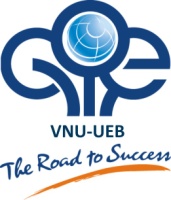 GIỚI THIỆUCHƯƠNG TRÌNH ĐÀO TẠO THẠC SĨ CHUYÊN NGÀNHQUẢN TRỊ CÔNG NGHỆ VÀ PHÁT TRIỂN DOANH NGHIỆPMASTER IN MANAGEMENT OF TECHNOLOLGY & ENTREPRENEURSHIP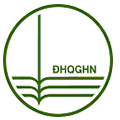 